ICS 65.140Bu tadil, Türk Standardları Enstitüsü Gıda, Tarım ve Hayvancılık İhtisas Kurulu’na bağlı TK25 Ziraat Teknik Komitesi’nce hazırlanmış ve TSE Teknik Kurulu’nun ……..tarihli toplantısında kabul edilerek yayımına karar verilmiştir.Madde 1 Kapsam maddesi aşağıdaki gibi değiştirilmiştir;1 KapsamBu standart, balı kapsar. Çam balını kapsamaz.Atıf yapılan standartlar listesinden aşağıdaki standartlar çıkartılmıştır.Madde 4.2.2 “Balın kimyasal özellikleri Çizelge 1” aşağıdaki şekilde değiştirilmiştir.Çizelge 1 - Balın kimyasal özellikleri“Madde 4.2.3 Mikrobiyolojik özellikler” maddesi standart metinden çıkartılmıştır.Madde 4.3 “Çizelge 4” aşağıdaki şekilde değiştirilmiştir;Çizelge 4 – Özellik, muayene ve deney madde numaralarıMadde 5.3.12 alt madde başlıkları (Madde 5.3.12.1, Madde 5.3.12.2, Madde 5.3.12.3, Madde 5.3.12.4, Madde 5.3.12.5, Madde 5.3.12.6, Madde 5.3.12.7, Madde 5.3.12.8, Madde 5.3.12.9) ile birlikte standart metinden çıkartılmıştır.Sonraki madde numaraları tesesül ettirilmiştir.Standart metne aşağıdaki madde eklenmiştir.5.3.19 Fruktoz/Glukoz tayiniFruktoz/Glukoz tayini TS 13359’a göre yapılır. Sonucun Madde 4.2.4 Dip not 5’e uygun olup olmadığına bakılır.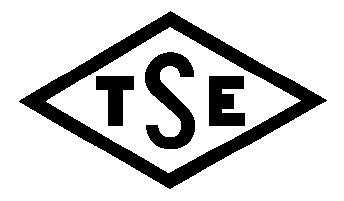 Sayfa 1/2TADİL TASARISIDRAFT AMENDMENTTS 3036: 2010tst T4: BalHoneyTS NoTürkçe adıİngilizce adıTS 6063 ISO 7521Mikrobiyoloji - Muhtemel Escherichia coli sayımı için - Genel kurallarMicrobiology - Enumeration of presumptive Escherichia coli - Most probableTS EN ISO 6579Mikrobiyoloji – Gıda ve hayvan yemleri -Salmonella türlerinin belirlenmesi için yatay yöntemMicrobiolgy of food and animal feeding stuffs – Horizontal method for detection of Salmonella spp.TS 6580Mikrobiyoloji - Maya ve küf sayımında genel kurallar - 25 oC’da koloni sayım tekniğiMicrobiology - General guidance for enumeration of yeasts and moulds Colony count technique at 25 degreesTS 6582-1 EN ISO 6888-1Gıda ve hayvan yemlerinin mikrobiyolojisi – Koagulaz - Pozitif stafilokokların (Staphyloccus aureus ve diğer türler) sayımı için yatay metot -Bölüm 1: Baird-Parker Agar besiyeri kullanarakMicrobiyology of food and animal feeding stuffs-Horizontal method for the enumeration of coagulase positive staphylococci (Staphylococcus aureus and other species) Part 1: Technique using Baird-Parker agar mediumTS EN ISO 7932Gıda ve hayvan yemlerinin mikrobiyolojisi – Muhtemel Bacillus cereus sayımı için yatay yöntem –  ’Ta koloni sayım tekniğiMicrobiology - General guidance for the enumeration of Bacillus Cereus - Colony count technique at TS EN ISO 7937Gıda ve hayvan yemlerinin mikrobiyolojisi - Clostridium perfringens sayımı için yatay yöntem - Koloni sayım tekniğiMicrobiology of food and animal feeding stuffs – Horizontal method for the enumeration of Clostridium perfringens – Colony count techniqueTS EN ISO 11290-1Gıda ve yem maddelerinin mikrobiyolojisi - Listeria monocytogenes'in aranması ve sayımı metodu Bölüm 1: Arama metoduMicrobiology of food and animal feeding stuffs-Horizontal method for the detection and enumeration of Listeria monocytogenes-Part 1: Detection methodTS EN ISO 10272-1 *Gıda ve hayvan besleme maddelerinin mikrobiyolojisi - Campylobacter spp.’nin sayımı ve belirlenmesi için yatay metot-Bölüm I: Belirleme yöntemiMicrobiology of food and animal feeding stuffs - Horizontal method for detection and enumeration of Campylobacter spp. - Part 1: Detection methodTS 12812Mikrobiyoloji - Gıdalarda Clostridium botulinum'un aranması, spor ve toksin tiplerinin belirlenmesiMicrobiology - Detection of Clostridium botilinum and identification of spor and toksine typesÖzellikDeğerBoyar maddeBulunmamalıNişasta / polen oranı, en çok10/100Protein ve ham bal delta C13 değerleri arasındaki fark– 1,0 veya daha pozitifBitki şekerleri (C4) oranı, en çok, %7Naftalin, ppb, en çok10Prolin, mg/kg, en az3)300pH3,4 - 6,1Kanola, ıhlamur, narenciye, lavanta, okaliptus ballarında en az 180 mg/kg, fırıncılık balında en az 180 mg/kg, biberiye, akasya ballarında en az 120 mg/kg, kestane ballarında en az 500 mg/kgKanola, ıhlamur, narenciye, lavanta, okaliptus ballarında en az 180 mg/kg, fırıncılık balında en az 180 mg/kg, biberiye, akasya ballarında en az 120 mg/kg, kestane ballarında en az 500 mg/kgÖzellikÖzellik Madde NoMuayene ve Deney Madde NoFiziksel özellikler4.2.15.2.2Yabancı madde 4.2.15.3.2Rutubet muhtevası4.2.45.3.3Serbest asitlik (pH)4.2.25.3.4Diastaz sayısı4.2.45.3.5Hidroksimetilfurfural (HMF) muhtevası4.2.45.3.6Invert şeker4.2.45.3.7Sakkaroz4.2.45.3.8Kül 4.2.45.3.9Suda çözünmeyen katı madde4.2.45.3.10Nişasta4.2.25.3.11Boyar madde4.2.25.3.12Polen4.2.25.3.13Protein ve ham bal delta C13 değeri4.2.25.3.14Bitki şekeri (C4)4.2.25.3.15Prolin4.2.25.3.16Elektrik iletkenliği 4.2.45.3.17Naftalin4.2.25.3.18Glukoz/Fruktoz tayini4.2.45.3.19Glukoz+Fruktoz değeri4.2.45.3.7Ambalajlama6.15.2.1İşaretleme6.25.2.1